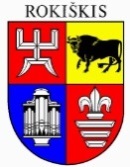 ROKIŠKIO RAJONO SAVIVALDYBĖS TARYBASPRENDIMASDĖL SUTIKIMO REORGANIZUOTI ROKIŠKIO SOCIALINĖS PARAMOS CENTRĄ IR OBELIŲ SOCIALINIŲ PASLAUGŲ NAMUS2024 m. kovo 28 d. Nr. TS-107RokiškisVadovaudamasi Lietuvos Respublikos vietos savivaldos įstatymo 15 straipsnio 2 dalies 16 punktu, Lietuvos Respublikos civilinio kodekso 2.96 straipsnio 1 dalimi, 3 dalimi, 4 dalimi, 5 dalimi, 2.97 straipsnio 1 dalimi, 2 dalimi ir 4 dalimi, 2.99 straipsnio 1 ir 2 dalimis, Lietuvos Respublikos biudžetinių įstaigų įstatymo 4 straipsnio 2 dalimi, 5 straipsnio 1 dalimi, 2 dalimi, 3 dalies 5 punktu, 24 straipsnio 1 dalimi, 3 dalimi, 4 dalimi, 5 dalimi, 7 dalimi, 8 dalimi, 11 dalimi, Rokiškio rajono savivaldybės taryba n u s p r e n d ž i a:1. Sutikti, kad nuo 2024 m. liepos 1 d. biudžetinė įstaiga Rokiškio socialinės paramos centras (juridinio asmens kodas –  173234044) ir biudžetinė įstaiga Obelių socialinių paslaugų namai (juridinio asmens kodas – 290257110) būtų reorganizuojamos sujungimo būdu į naują juridinį asmenį – Rokiškio socialinių paslaugų centrą, kuriam pereitų visos reorganizuojamų biudžetinių įstaigų teisės ir pareigos.2. Nustatyti, kad:2.1. reorganizavimo tikslas – sumažinti biudžetinių įstaigų skaičių, optimizuoti socialines paslaugas teikiančių įstaigų tinklą, optimizuoti įstaigų funkcijas ir jų valdymą, užtikrinant racionalų socialinėms paslaugoms teikti skirtų žmogiškųjų, materialinių ir finansinių išteklių panaudojimą ir kokybiškų socialinių paslaugų Rokiškio rajono savivaldybės gyventojams teikimą;2.2. reorganizavimo būdas – sujungimas;2.3. reorganizuojamos biudžetinės įstaigos:2.3.1 Rokiškio socialinės paramos centras, juridinio asmens kodas – 173234044, buveinė – J. Basanavičiaus g. 8, Rokiškis, Rokiškio r. sav.;2.3.2. Obelių socialinių paslaugų namai, juridinio asmens kodas – 290257110, buveinė – Mokyklos g. 9, Obelių m., Rokiškio r. sav.;2.4. po reorganizavimo veiksianti biudžetinė įstaiga – Rokiškio socialinių paslaugų centras, kuriai pereina reorganizuotų biudžetinių įstaigų teisės ir pareigos;2.5. po reorganizavimo veiksianti biudžetinė įstaiga vykdys funkcijas, kurias vykdė reorganizuojamos biudžetinės įstaigos, konkrečios funkcijos bus nustatytos Rokiškio socialinių paslaugų centro nuostatuose;2.6. po reorganizavimo veiksiančios biudžetinės įstaigos – Rokiškio socialinių paslaugų centro – savininko teises ir pareigas įgyvendinančios institucijos – Rokiškio rajono savivaldybės taryba ir Rokiškio rajono savivaldybės meras.3. Įpareigoti Rokiškio socialinės paramos centro ir Obelių socialinių paslaugų namų direktores teisės aktų nustatyta tvarka:3.1. iki 2024 m. balandžio 12 d. parengti, pasirašyti ir paskelbti viešai Rokiškio socialinės paramos centro ir Obelių socialinių paslaugų namų Reorganizavimo sąlygų aprašą;  3.2. ne vėliau kaip pirmą Reorganizavimo sąlygų aprašo paskelbimo dieną pateikti Reorganizavimo sąlygų aprašą Juridinių asmenų registrui ir raštu pranešti juridinio asmens kreditoriams apie parengtą Reorganizavimo sąlygų aprašą;3.3. informuoti paslaugų gavėjus apie įstaigų reorganizavimą;3.4. informuoti visus įstaigų darbuotojus apie įstaigų  reorganizavimą bei Reorganizavimo sąlygų sudarymą.3.5. praėjus 30 dienų nuo viešo Reorganizavimo sąlygų aprašo paskelbimo Juridinių asmenų registre, pateikti jį tvirtinti Rokiškio rajono savivaldybės tarybai.4. Įpareigoti Rokiškio rajono savivaldybės administracijos Socialinės paramos ir sveikatos skyriaus atsakingus asmenis:4.1. iki 2024 m. balandžio 12 d. paruošti Rokiškio socialinių paslaugų centro nuostatus;4.2. praėjus 30 dienų nuo viešo Reorganizavimo sąlygų aprašo paskelbimo Juridinių asmenų registre, pateikti Rokiškio socialinių paslaugų centro nuostatus tvirtinti Rokiškio rajono savivaldybės tarybai. Sprendimas, per vieną mėnesį gali būti skundžiamas Regionų apygardos administraciniam teismui, skundą (prašymą) paduodant bet kuriuose šio teismo rūmuose, Lietuvos Respublikos administracinių bylų teisenos įstatymo nustatyta tvarka.Savivaldybės meras							Ramūnas GodeliauskasRegina Strumskienė